BENNIES OF ENGLEWOOD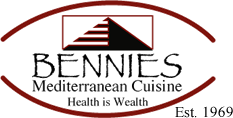 54 E. Palisade Ave, Englewood, NJ 07631Tel: (201) 894-5700CATERING MENU Half Tray: 5-7 people 			Full Tray: 8-12 people*Meets Vegan Dietary StandardsCold PlattersHot PlattersDessertsAppetizersHalf TrayFull TrayHummus*$35$50Babaganoug*$40$55Falafel*               $35 (25 pcs)               $55 (45 pcs)Spicy Smoked Eggplant*$40$55Stuffed Grape Leaves*$40 $55Lebne $30$45Jumbo Shrimp Cocktail               $65 (25 pcs)                 $130 (50 pcs)Yogurt & Cucumber$30$45Sesame Noodles$45$55Vegetarian SaladsTabouli*$40$55Feta Mint Cheese$40$55Mediterranean*$35$50Fattoush*$40$55Mixed Bean*$30$45Lentil*$30$45Cabbage Salad*$30$45ChickenLemon Basil$50$80Turmeric$50$80Avocado$50$80Sesame$50$80Stew$50$80Mini PiesHalf TrayFull TrayMeat$35 (12pcs)$70 (24pcs)Cheese$35 (12pcs)$70 (24pcs)Spinach$35 (12pcs)$70 (24pcs)Veggie$35 (12pcs)$70 (24pcs)Mixed$35 (12pcs)$70 (24pcs)VegetarianGrilled Vegetables*$60$60$60$85Spicy Eggplant in Tomato Sauce*Spicy Eggplant in Tomato Sauce*              $45              $45$60Eggplant & Chickpeas in Tomato Sauce*Eggplant & Chickpeas in Tomato Sauce*Eggplant & Chickpeas in Tomato Sauce*  $45$60Baked Vegetable Lasagna $60 $60 $60$85String Beans in Tomato Sauce*$45 $45 $45 $60Mashed Sweet Potato*$45 $45 $45 $55Roasted Garlic Potatoes*$35$35$35 $50Cous Cous Cassoulet*$35$35$35 $50Barley Tomato / Barley Lentil*$45 $45 $45 $55Rice Pilaf*$30$30$30$45Sautéed Spinach*$45$45$45$55Curried Chickpeas*$45$45$45$55Kebob Entrée (Served with Rice Pilaf)10 Skewers          20 SkewersChicken              $70$140Beef              $80$160Kafta              $75$150Fish Entrée (Served with Rice Pilaf)Salmon              ----Inquire Market PriceShrimp              ----Inquire Market PriceCod              ----Inquire Market PriceSpecialty ItemsKibbee Krass(fried ground meat, bulgur, onions, spices, & pine nuts)              $90 (25 pcs)              $90 (25 pcs)                 $180 (50 pcs)Kibbee B’Sanayeh(baked ground meat, bulgur, onions, spices, & pine nuts)                $80                $80$125Whole Leg of Lamb(baked with spices & served with rice pilaf & pine nuts)Whole Leg of Lamb(baked with spices & served with rice pilaf & pine nuts)    ----Inquire Market PriceKafta B’Sanayeh(baked ground meat, bulgur, onions, spices, tomatoes, potatoes, in a tomato sauce & served with rice pilaf) $60 $60$85Riz Bel Djaje(baked ground meat, chicken breast, onions, spiced rice, & pine nuts)$45 $45 $60TraditionalHalf TrayFull TrayMixed Baklava$45 (15pcs)$90 (30pcs)Rice Pudding                   $45                   $90Knafee                  ----                  $100Fresh Fruit Salad                  $45                  $75SpecialtyVegan Orange Chocolate Cake                  $50                  $100Corn Bread                   $50                   $100Vegan Fruit Cake                  $50                  $100